Learning Targets:I can solve addition problems involving rational numbers. MAS   ADV   MTS   APP   BEGI can solve subtraction problems involving rational numbers. MAS   ADV   MTS   APP   BEGPredict (without solving) whether the following result will be positive, negative or zero. You must explain your answer!1)  -1668 + 292					3) 393  4992) -8  + 8 						4) -89 – 15Addition and Subtraction of Rational Numbers5)  -2 + -3				11)   8 – 7 + 4 			17)  + 	6)  -5 + -5				12)  -15 + -11			18)  -5.5 + -1.57)  25 + -15			13)  -21 + 40			19)   +	8)  10 - 8				14)   2 - 10				20)  2.5 -  4.59)  -6  - (-7)		      	15)  -2  - (-10)			21)  -- ()10)  20  - (-12)			16)  -22  - 15		 	22)    - Answer the following question with ‘true’ or ‘false’ and explain your answer. (You may use pictures, number lines and/or words)23) The sum of a positive number and a negative number is always negative.24) If a positive integer is subtracted from a negative integer, the difference is a    	negative integer.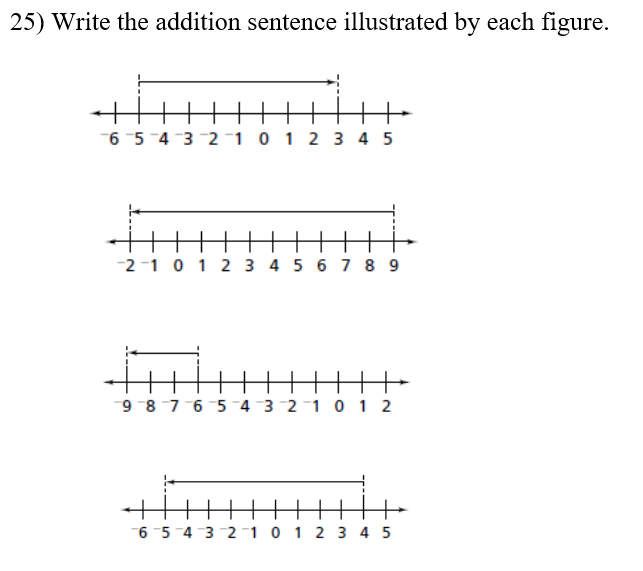 